Заглавие статьиИ. О. Фамилия1, И. О. Фамилия1,2Научный руководитель: степень, звание, И. О. Фамилия11Название организации, г. Город2Название организации, г. ГородE-mail: mail@mail.ruАннотация: Данный документ содержит требования, предъявляемые к текстам докладов для публикации в сборнике трудов конференции СНИИ-2024Ключевые слова: конференция, текст доклада, требование, исследование, обзор, список литературыНаправляя материал доклада для публикации в трудах конференции СНИИ-2024, авторы руководствуются и соглашаются со следующими положениями:1. Публикуемое исследование проведено в соответствии с этическими и юридическими нормами.2. Результаты работы изложены ясно, честно, без фальсификаций и подтасовки данных.3. Предлагаемая работа является оригинальной, не является плагиатом, не была ранее опубликована нигде ни на каком языке.4. Авторы несут коллективную ответственность за свою работу и содержание статьи.5. Список авторов ограничен только теми лицами, которые внесли значительный вклад в концепцию, проектирование, выполнение работы, сбор данных и анализ/интерпретацию результатов исследования.6. Все соавторы знакомы с окончательным вариантом рукописи.7. В статье следует ссылаться на имеющие к ней отношение предыдущие работы как других исследователей, так и самого автора и делать это правильно и точно.8. Все рукописи подвергаются процедуре обнаружения плагиата и рецензированию. Если имеется указание на необходимость исправления статьи, то она направляется автору на доработку9. Статья, направленная автору на доработку, должна быть возвращена в исправленном виде в максимально короткие сроки. К переработанной рукописи необходимо приложить письмо от авторов, содержащее ответы на все замечания и поясняющее все изменения, сделанные в статье.10. Решение о принятии или отказе в публикации статьи принимается на основании результатов проверки ее на плагиат и рецензирования.11. В случае несогласия с мнением рецензента автор статьи имеет право предоставить аргументированный ответ в адрес оргкомитета конференции. По решению оргкомитета и председателя секции статья может быть направлена на повторное рецензирование другому специалисту.12. Рукопись может быть отклонена без проведения рецензирования, если она будет сочтена низкокачественной, несоответствующей предъявляемым требованиям к статьям. Это решение может быть основано только на содержании рукописи и не зависит от личности авторов или от места их работы.13. Если авторы обнаружили ошибки или неточности в своей рукописи, они должны незамедлительно уведомить оргкомитет конференции, чтобы исправить или отозвать рукопись;При стандартном оргвзносе объем статьи должен составлять одну или две полные страницы. При увеличенном оргвзносе максимальный объем статьи – четыре полных страницы.При выборе заглавия статьи необходимо придерживаться следующих общих рекомендаций: заглавие должно быть информативным; оно должно привлекать внимание читателя; в заглавии, как и во всей статье, следует строго придерживаться научного стиля речи; оно должно четко отражать главную тему исследования и не вводить читателя в заблуждение относительно рассматриваемых в статье вопросов; в заглавие должны быть включены некоторые из ключевых слов, отражающих суть статьи; в заглавии можно использовать только общепринятые сокращения.Заглавие и авторы статьи должны совпадать соответственно с названием и авторами доклада в программе конференции.Заглавие статьи оформляется стилем «СНИИ – Название публикации», авторы и научный руководитель – «СНИИ – Авторы».Аннотацию пишут после завершения работы над основным текстом статьи. Она включает характеристику основной темы, проблемы, объекта, цели работы и ее результаты. В ней указывают, что нового несет в себе данная работа в сравнении с другими, родственными по тематике и целевому назначению. Текст аннотации должен быть лаконичен и четок, свободен от второстепенной информации, отличаться убедительностью формулировок. Рекомендуемый объем аннотации – до 500 знаков. Аннотация не должна содержать сокращений, формул, рисунков, номеров цитируемой литературы.Ключевые слова представляют собой набор разделенных запятой слов или словосочетаний в единственном числе, отражающих основное смысловое содержание статьи в терминах объекта, научной отрасли и методов исследования. В качестве ключевых слов не могут использоваться сокращения слов, аббревиатуры. Рекомендуемое количество ключевых слов – от 4 до 8. Количество слов в словосочетании – не более 3.Аннотация и ключевые слова оформляются стилем «СНИИ – Аннотация и ключевые слова».Текст статьи, включающий формулы, таблицы, рисунки и подписи к ним в нужных местах оформляется стилем «СНИИ – Основной текст».При написании текста статьи рекомендуется придерживаться классической структуры:1) Описание постановки и актуальности проблемы, краткое изложение истории проблемы с обзором работ, в которых аналогичные или близкие исследования уже проводились. Формулировка целей работы, из которых читателю будет понятна научная новизна полученных результатов в работе.2) Описываются методы исследования, процедуры, оборудование, параметры измерения, программное обеспечение, параметры образцов и т.д. Смысл информации, излагаемой в этой части публикации, заключается в том, чтобы другой ученый достаточной квалификации смог воспроизвести, проверить исследование, основываясь на приведенных методах, а также оценить правильность выбора используемых методов, надежность и аргументированность полученных результатов.3) Описываются результаты работы, которые должны давать полное представление о полученных фактических данных и содержать материалы, характеризующие их достоверность. Результаты должны быть статистически обработаны, содержать информацию о числе наблюдений, средних значениях показателей и их вариативности, использованных статистических критериях. Результаты при необходимости сопровождаются рисунками и таблицами, которые представляют исходный материал или доказательства в свернутом виде. Следует отдавать предпочтение графическому представлению данных перед табличным. Важно, чтобы проиллюстрированная информация не дублировала текст. Представленные в статье результаты следует сопоставить с предыдущими работами в этой области как автора, так и других исследователей. Такое сравнение дополнительно раскроет новизну проведенной работы, придаст ей объективности.4) В конце текста статьи суммируются результаты осмысления темы, делаются выводы, обобщения и рекомендации, которые вытекают из работы, подчеркивается их практическая значимость, а также определяются основные направления для дальнейшего исследования в этой области.Рисунки и таблицы не должны занимать больше четверти объема статьи.Рисунки (графики, диаграммы, схемы, чертежи и другие иллюстрации) и таблицы должны размещаться в тексте статьи после первого упоминания, быть пронумерованы и иметь подписи.Подписи к таблицам должны предшествовать последним, как у таблицы 1, и оформляться стилем «СНИИ – Подпись к таблице». Текст в таблицах оформляется стилем «СНИИ – Текст в таблице»Таблица 1. Результаты измерения габаритных размеров образцовПодписи к рисункам располагаются под ними. Они включают в себя названия и при необходимости «легенды» (объяснения частей рисунка, символов, стрелок и других его деталей), как у рисунка 1. Рисунки и подписи к ним оформляются стилем «СНИИ – Подпись к рисунку» и отделяются сверху и снизу одной пустой строкой от основного текста.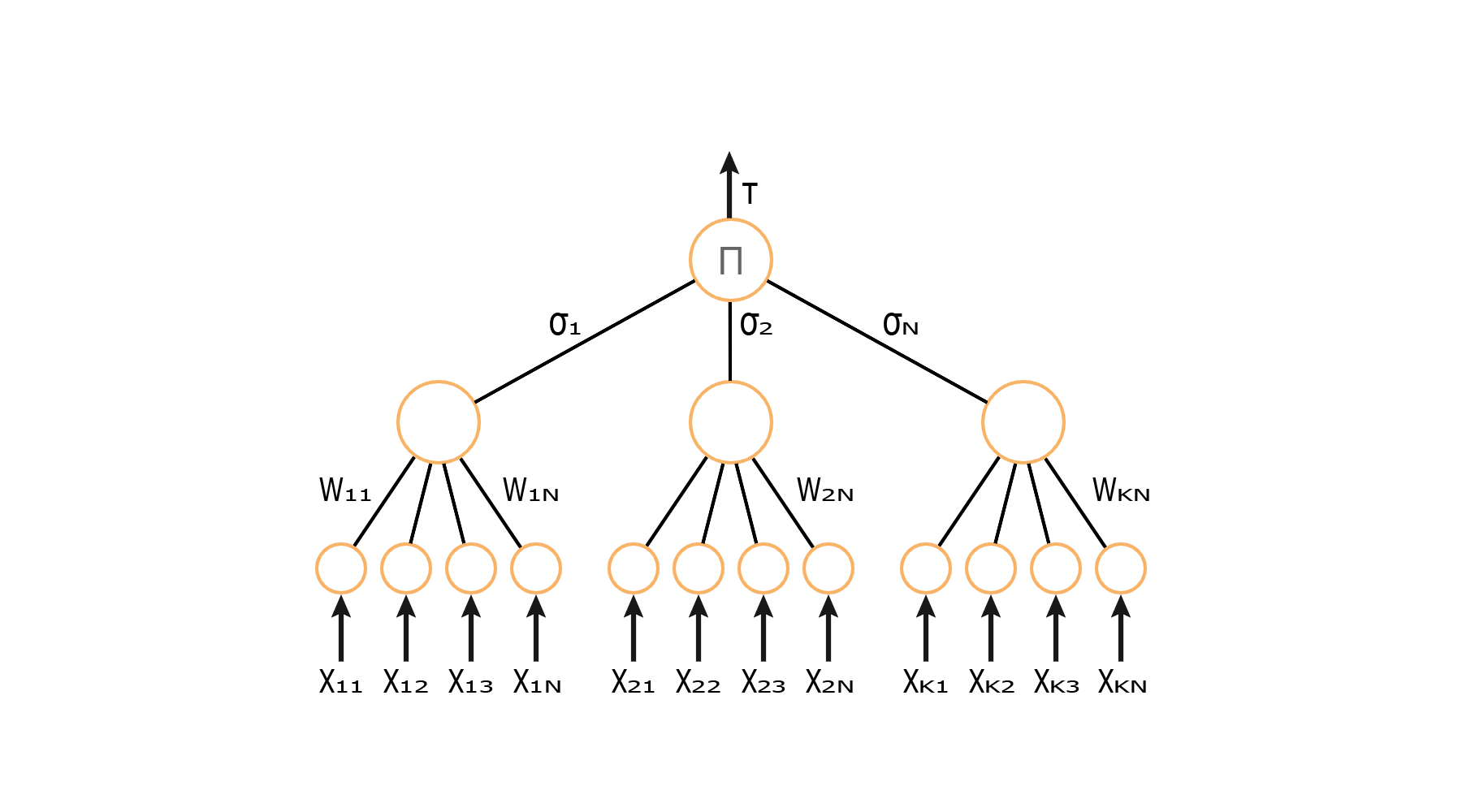 Xij – входные значения, Wij – веса, σi, τ – выходы нейроновРис. 1. Структура древовидной машины четностиРисунки должны быть предельно четкими и представлены в формате JPEG или PNG. В случае цветных рисунков не должно происходить потерь смыслового наполнения при переводе их в черно-белый формат.Рисунки и таблицы не должны дублировать друг друга.Для набора формул следует использовать редактор формул MathType.Нумерация математических формул приводится справа от формулы в круглых скобках.Ссылки на математические формулы приводятся в круглых скобках и сопровождаются определяющим словом.Например:	,	(1)где  – постоянная Планка, …Согласно формуле (1) …Следует различать дефис (-) и тире (–). Дефис не отделяется пробелами, а перед и после тире ставятся пробелы.Перед знаком пунктуации пробел не ставится.Следует использовать кавычки типа « ». Кавычки и скобки не отделяются пробелами от заключенных в них слов, например: (при 300 К).В качестве десятичного знака используется запятая (например: 15,47).Единицы измерения физических величин приводятся в системе СИ и отделяются от значения одним пробелом (13,87 мм, 10 м/с2, 30 °C, 73 Дж/моль, 80 %), за исключением градусов (90°).Все сокращения должны быть расшифрованы.Благодарности за помощь в проведении исследования указываются в одноименном структурном элементе статьи «Благодарности».Список цитируемой литературы является обязательным элементом статьи. Объем самоцитирования – не более 30 %. В тексте ссылки на цитируемую литературу даются цифрами, заключенными в квадратные скобки, например, [1]. В случае необходимости указания страницы ее номер приводится после номера ссылки через запятую: [1, с. 334].Рекомендуемое количество литературных источников составляет от 5 до 10 штук при объеме статьи, равном двум полным страницам.Заголовки «Благодарности» и «Список литературы» оформляются стилем «СНИИ – Заголовок благодарности и список литературы»БлагодарностиНаучное исследование выполнено при поддержке…Список литературыВ списке литературы каждый источник следует помещать с новой строки. Литературный источник в списке литературы указывается один раз (ему присваивается уникальный номер, который используется по всему тексту публикации). В списке все работы перечисляются в порядке цитирования.Основными литературными источниками являются книги, статьи из журналов и сборников. Не рекомендуется ссылаться на электронные ресурсы, а их доля в общем количестве литературных источников не должна превышать 30 %.Список литературы оформляется стилем «СНИИ –Список литературы» в соответствии с примерами описания библиографических описаний:Савельев И. В. Курс общей физики : учебное пособие для вузов : в 5 томах. – 6-е изд., стер. – СПб. : Лань, 2022. – Т. 4 : Волны. Оптика. – 252 с.Сыщенко В. В., Афанасенков Ю.М. Радиофизика и электроника для начинающих. – Ижевск : Издательство «ИКИ», НИЦ «РХД», 2017. – 186 с.Акиньшин В. С., Истомина Н. Л., Каленова Н. В., Карковский Ю. И. Оптика : учебное пособие / под ред. С. К. Стафеева. – 2-е изд., перераб. – СПб : Издательство «Лань», 2015. – 240 с.Гойхман О. Я., Гончарова Л. М., Лапшина О. Н. и др. Русский язык и культура речи : учебник для учебных заведений, реализующих программу среднего профессионального образования / под ред. О. Я. Гойхмана. – 2-е изд., перераб. и доп. – М. : ИНФРА-М, 2020. – 237 с.Русско-англо-китайский словарь терминов по лазерной технике и технологиям / под ред. Ма Цзянгуана, Хуа Вейхуна. – 2-е изд., стер. – СПб. : Лань, 2022. – 852 с.Физика высокотемпературной плазмы : сб. ст. : пер. с англ. / под ред. М. С. Рабиновича. – М. : Мир, 1972. – 339 с.Актуальные проблемы радиофизики : сб. тр. VIII Междунар. науч.-практ. конф., Томск. – Томск : Изд. дом Том. гос. ун-та, 2019. – 490 с.Миллер Г. Ф. История Сибири : в 2 т. – М. ; Л. : Изд-во АН СССР, 1937. – Т. 1. – 607 с. ; 1941. – Т. 2. – 637 с.ГОСТ Р 7.0.100–2018. Библиографическая запись. Библиографическое описание. Общие требования и правила составления : нац. стандарт Рос. Федерации : дата введения 2019-07-01. – М. : Стандартинформ, 2018. – 70 с.Belov V. V., Dobrokhotov S. Y. Semiclassical maslov asymptotics with complex phases. I. General approach // Theoretical and Mathematical Physics. – 1992. – Vol. 92, no. 2. – P. 843–868.Tchaikovskaya O. N., Karetnikova E. A., Sokolova I. V., Mayer G. V. Study of the effect of UV radiation on the decomposition of 4-Chloro-2- Methylphenoxyacetic Acid // Russian Physics Journal. – 2013. – Vol. 56, is. 8. – P. 853–859.Soldatov A. N., Vasilieva A. V., Kolmakov E. A. et al. Strontium vapour laser with a pulse repetition rate of up to 1 MHz // Quantum electronics. – 2012. – Vol. 42, is. 1. – P. 31–33. Кокшенов В. В., Сущенко С. П. Анализ группового режима отказа транспортного протокола в нагруженном тракте передачи данных // Информационные технологии и математическое моделирование (ИТММ–2013) : материалы XII Всерос. науч.-практ. конф. с междунар. участием. – Томск, 2013. – Ч. 2. – С. 33–38.Научная библиотека Томского государственного университета. – Томск, 1997–2023. – URL: http://www.lib.tsu.ru/index.php (дата обращения: 26.03.2023).Гуремина Н. В., Бажанская А. И. Анализ мотивационных потребностей по методике Ш. Ричи и П. Мартина // Студенческий научный форум. – М., 2023. – URL: http://www.scienceforum.ru/2014/633/6719 (дата обращения: 15.01.2023).ОбразецДлина, ммШирина, ммВысота, мм№ 1100±350±210±1№ 298±347±28±1№ 393±362±212±1